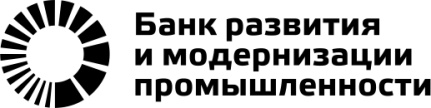 Банк развития и модернизации промышленности(публичное акционерное общество)(Банк РМП (ПАО))П Р И К А З Об утверждении и введении в действиевнутренних документов по профессиональнойдеятельности на рынке ценных бумагВ целях приведения документов Банка, регламентирующих осуществление профессиональной деятельности на рынке ценных бумаг, в соответствие со стандартами СРО НФАП Р И К А З Ы В А Ю:              Утвердить и ввести в действие новые редакции следующих внутренних нормативных документов:Регламент брокерского обслуживания клиентов в Банке РМП (ПАО) (с типовой формой Договора на оказание брокерских услуг);Правила ведения внутреннего учета при осуществлении Банком РМП (ПАО) брокерской и дилерской деятельности;Инструкции о внутреннем контроле в Банке РМП (ПАО).Утвердить и ввести в действие Политику совершения торговых операций за счет клиентов.Утвердить текст Сообщения «Информирование клиента, находящегося на брокерском обслуживании в Банке РМП (ПАО)» в соответствии с приложением к настоящему Приказу.Руководителю службы внутреннего контроля Долгушиной Н.А. разместить вышеуказанные внутренние документы в общедоступной папке на диске R:\BankDoc\VNUTR_POL\ПРОФЕССИОНАЛЬНАЯ ДЕЯТЕЛЬНОСТЬ НА РЦБ.Заместителю Председателя Правления Фролову П.В. разместить на сайте Банка http://www.bankrmp.ru/ следующие документы:Регламент брокерского обслуживания клиентов в Банке РМП (ПАО) (с типовой формой Договора на оказание брокерских услуг);Политика совершения торговых операций за счет клиентов;Сообщение «Информирование клиента, находящегося на брокерском обслуживании в Банке РМП (ПАО)».Контроль за исполнением настоящего возлагаю на себя. Председатель Правления						          Н. О. ЗиминаПриложение к Приказу от 30.05.2019 № 109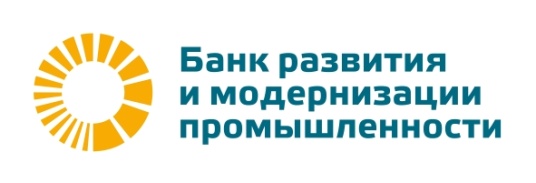 ИНФОРМИРОВАНИЕ КЛИЕНТА, НАХОДЯЩЕГОСЯ НА БРОКЕРСКОМ ОБСЛУЖИВАНИИ В БАНКЕ РМП (ПАО)Настоящим Банк РМП (ПАО) информирует Клиента о том, что имущество Клиента, предоставленное в  качестве  обеспечения обязательств, допущенных к клирингу, и обязательства,  возникшие из договоров, заключенных Банком как участником клиринга за счет Клиента, учитываются в Клиринговой организации вместе с имуществом других клиентов, а также обязательствами, возникшими у Банка из договоров, заключенных за счет других клиентов. В связи с отсутствием отдельного учета в Клиринговой организации имущества   Клиента, предоставленного в качестве обеспечения, и обязательств Банка, возникших из договоров,  заключенных  за  счет  Клиента, у Клиента возникает риск использования его имущества в результате ошибки или сбоя программного обеспечения вне зависимости от предоставления Клиентом такого права.Клиент вправе потребовать от Банка ведения в Клиринговой организации отдельного учета его имущества, предоставленного  в  качестве  обеспечения,  и   обязательств   Банка, возникших из договоров, заключенных за счет Клиента. При этом Банк вправе установить для Клиента тарифы комиссионного вознаграждения за данный вид услуг. В указанном случае информация о введении новых тарифов и дате вступления их в силу будет опубликована на официальном сайте Банка в сети Интернет http://www.bankrmp.ru/ не менее чем за 10 (Десять) рабочих дней до даты вступления новых тарифов в силу.от 30 мая 2019 годаг. Москва№ 109  